GUFRANGufran.392263@2freemail.com 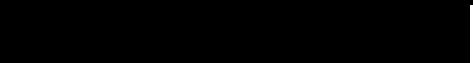 Job Experience:Page 1 of 2Educational Qualification: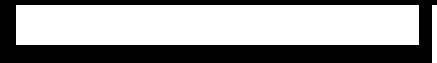 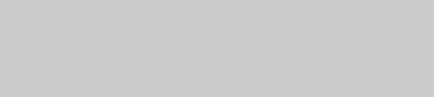 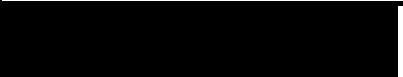 Computer Proficiency:Declaration:-“I hereby declare that the above-mentioned information is correct up to my knowledge and I bear the responsibility for the correctness of the above-mentioned particulars”Place:Date:( Gufran)Page 2 of 2CURRICULAM VITAECURRICULAM VITAEObjective:Objective:Objective:::To work in a professional environment where I can learn new skills,To work in a professional environment where I can learn new skills,Grow as an individual and also help organization to grow.Grow as an individual and also help organization to grow.Personal Information:Personal Information:Personal Information:Personal Information:Personal Information:Personal Information:Personal Information:Name::GUFRANGUFRANEmail::Gufran.392263@2freemail.com Gufran.392263@2freemail.com Date of BirthDate of BirthDate of BirthDate of BirthDate of BirthDate of BirthDate of Birth::03rd February 198603rd February 1986Sex::M aleM aleMarital StatusMarital StatusMarital StatusMarital StatusMarital StatusMarital StatusMarital Status::M arriedM arriedNationalityNationalityNationalityNationalityNationalityNationalityNationality::IndianIndianReligionReligionReligionReligionReligionReligionReligion::MuslimMuslimLanguage KnownLanguage KnownLanguage KnownLanguage KnownLanguage KnownLanguage KnownLanguage Known::English, Hindi, Urdu, Arabic & RegionalEnglish, Hindi, Urdu, Arabic & RegionalHobbiesHobbiesHobbiesHobbiesHobbiesHobbiesHobbies::Internet Surfing & Interacting with new PeopleInternet Surfing & Interacting with new PeopleStrength:Strength:ConfidenceConfidenceConfidenceConfidenceConfidenceConfidenceHardworkingHardworkingHardworkingHardworkingPositive AttitudePositive AttitudePositive AttitudePositive AttitudePositive AttitudeFriendly BehaviourFriendly BehaviourFriendly BehaviourFriendly BehaviourFriendly BehaviourFriendly BehaviourCompany NameCompany NameDesignationDesignationDurationDurationProfileProfileMechanical ForemanMechanical ForemanMechanical ForemanFour YearFour YearDiesel Pump and InjectorDiesel Pump and InjectorDiesel Pump and Injector(Heavy Vehicle)(Heavy Vehicle)(Heavy Vehicle)Four YearFour Yearcalibrationcalibrationcalibration(Heavy Vehicle)(Heavy Vehicle)(Heavy Vehicle)calibrationcalibrationcalibrationMechanical ForemanMechanical ForemanMechanical ForemanSix YearSix YearDiesel Pump and InjectorDiesel Pump and InjectorDiesel Pump and Injector(Heavy Vehicle)(Heavy Vehicle)(Heavy Vehicle)Six YearSix Yearcalibrationcalibrationcalibration(Heavy Vehicle)(Heavy Vehicle)(Heavy Vehicle)calibrationcalibrationcalibrationDegreeDegreeInstituteInstituteInstituteUniversityUniversityYear ofYear ofYear ofDivisonDivison%DegreeDegreeInstituteInstituteInstituteUniversityUniversityPassingPassingDivisonDivison%PassingPassingM aharaja College,M aharaja College,M aharaja College,M aharaja College,M aharaja College,M aharaja College,Veer Kunwar SinghVeer Kunwar SinghVeer Kunwar SinghGraduation (Geography Hons)Graduation (Geography Hons)Graduation (Geography Hons)AraAraAraVeer Kunwar SinghVeer Kunwar SinghVeer Kunwar Singh200620061st1st1st62.2562.25Graduation (Geography Hons)Graduation (Geography Hons)Graduation (Geography Hons)AraAraAraUniversity, AraUniversity, AraUniversity, Ara200620061st1st1st62.2562.25University, AraUniversity, AraUniversity, AraIntermediate (Arts)Intermediate (Arts)Intermediate (Arts)M aharaja College,M aharaja College,M aharaja College,M aharaja College,M aharaja College,M aharaja College,B.I.E.C, PatnaB.I.E.C, PatnaB.I.E.C, Patna200320031st1st1st66.8066.80Intermediate (Arts)Intermediate (Arts)Intermediate (Arts)AraAraAraB.I.E.C, PatnaB.I.E.C, PatnaB.I.E.C, Patna200320031st1st1st66.8066.80AraAraAraMatriculation (10th)Matriculation (10th)Matriculation (10th)H.P.D. JainH.P.D. JainH.P.D. JainH.P.D. JainH.P.D. JainB.S.E.B, PatnaB.S.E.B, PatnaB.S.E.B, Patna200120011st1st1st74.8074.80Matriculation (10th)Matriculation (10th)Matriculation (10th)School, AraSchool, AraSchool, AraSchool, AraSchool, AraB.S.E.B, PatnaB.S.E.B, PatnaB.S.E.B, Patna200120011st1st1st74.8074.80School, AraSchool, AraSchool, AraSchool, AraSchool, AraTechnical Qualification:Technical Qualification:Technical Qualification:COURSECOURSE::INSTITUTEINSTITUTEINSTITUTEINSTITUTEINSTITUTEITI (Mechanical)ITI (Mechanical)ITI (Mechanical)::Duksh ITI- Varanasi, Uttar PradeshDuksh ITI- Varanasi, Uttar PradeshDuksh ITI- Varanasi, Uttar PradeshDuksh ITI- Varanasi, Uttar PradeshDuksh ITI- Varanasi, Uttar PradeshDuksh ITI- Varanasi, Uttar PradeshDuksh ITI- Varanasi, Uttar PradeshDuksh ITI- Varanasi, Uttar PradeshDuksh ITI- Varanasi, Uttar PradeshDuksh ITI- Varanasi, Uttar PradeshOperating systems:Windows 98/2000/XPS/W package:MS Office (Ms-Word, Ms-Excel, Ms-PowerPoint) & Internet.MS Office (Ms-Word, Ms-Excel, Ms-PowerPoint) & Internet.